VUI LÒNG KHAI BÁO Y TẾ BẰNG MÃ QRTRƯỜNG MẦM NON MỸ HƯNG                                                                                       Địa chỉ: Thôn Phượng Mỹ - xã Mỹ Hưng                                                          huyện Thanh Oai – Thành phố  Hà NộiBước 1: Cài đặt một trong 3 ứng dụng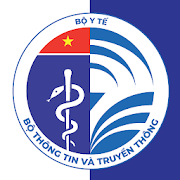 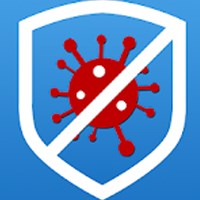 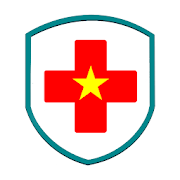 Bước 2: Tự khai báo y tế ở nhàBước 3: Quét mã QR tại cổng trước khi vào.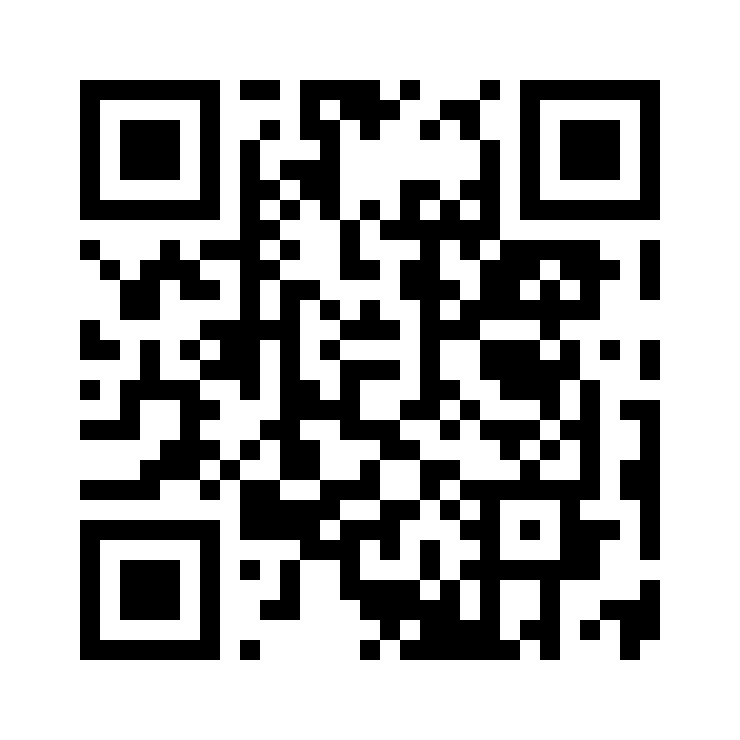 